Student Chapter of the American Veterinary Medical AssociationTravel Fund Application	All SCAVMA members in good standing (up-to-date in membership dues) are eligible for $75 maximum reimbursement for educational conferences, RAVS trips, and unpaid externships. Due to limited funding, grants will be given on a first come, first serve basis. Only one $75 reimbursement is allotted per member per calendar year (January 1st – December 31st). These funds EXCLUDE SAVMA Symposium, externships, and conferences/symposia held at Cornell University. All forms and receipts need to be submitted to the SCAVMA Treasurer, Helen Tsoi via email (ht424@cornell.edu) or placed in her campus mailbox (c/o 2018).In order to receive reimbursement, you must:Volunteer for one SCAVMA event within the calendar year of your travels and have paid SCAVMA dues for the current academic year.Save valid receipts from your trip.Write a brief paragraph explanation on how your experience will contribute to your veterinary education.Upon your return, please submit a short paragraph (3 sentences) about what you learned from your experience. Feel free to submit a photo from your trip as well. These submissions will go to Public Relations Chair Tyler Barnes.Submit this application as stated above BEFORE your trip.You will be eligible for a refund check after all these conditions have been satisfied.Name: ________________________________________ E-mail: ________________________Purpose of Travel: ______________________________________________________________Location and Dates: _____________________________________________________________Have you ever attended an event like this before?  Y  /  N   If so, when? ___________________How were your expenses covered for this trip? _______________________________________ Are your expenses being subsidized by any additional funding?  Y  /  N   If so, from whom and how much?_____________________________________________________________________________Have you volunteered for a SCAVMA event this school year? What and when? If not, please indicate which SCAVMA event you plan to volunteer at (eg. dog wash, bake sale, merchandise sale, auction, etc.)_____________________________________________________________________________Itemized Expenses (estimate)Please write a brief paragraph below explaining how your experience will contribute to your veterinary career.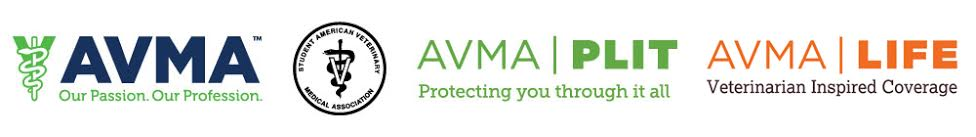 Registration$Transportation (method:                                       )$Lodging$Total$